Ensure that the most current form is submitted.  Refer to EMACS Forms/Procedures website.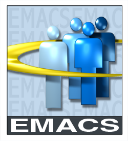 W-2 REQUEST FOR DUPLICATE►Payment must be received prior to request being processed.►Non-active County-employees must make payment in cash, money order or cashier’s check.Must print in Black or Blue ink ONLYNote: Payroll Specialist will update address as needed based upon the above informationIf submitting request by mail, submit a check or money order for total amount due made payable to: “”.  Submit request to: Central Payroll; Attn: W-2 Request Desk; 268 W. Hospitality Lane; San Bernardino, CA  92415-0032 Check one of the following: Call when ready to pick up*	 Send to the mailing address above*W-2(s) not picked up after 2 weeks of notification will be mailed to the employee’s current mailing address.I understand that by signing this form, I am acknowledging that any check not honored by my bank will result in a $25.00 returned check fee in addition to the payment amount of my request.**Please note:  The telephone number provided must accept blocked callsOffice Use OnlyComplete if W-2 is picked up by employeeDISTRIBUTION:  Original – Central Payroll (0032)Fee ScheduleFee ScheduleTax Years RequestedTax Year(s)Fee per DuplicateTax Years RequestedMost recent tax year (Feb. 15th to April 15th)$ 02010 to most recent tax year$11.50Prior to 2010$19.00Employee IDLast Name, First NameLast Name, First NameSocial Security No.Social Security No.Mailing AddressMailing AddressCityStateZipEmployee SignatureTelephone **Date(       )           Payroll Specialist Verification: Address updatedPayroll Specialist Name (Print & Sign)TelephoneDate(       )           Date Payment Rec’dAmount Rec’dType of PaymentType of PaymentType of PaymentReceipt NumberProcessed ByCheck   #________Money OrderCashComplete if W-2 is mailed to employeeComplete if W-2 is mailed to employeeComplete if W-2 is mailed to employeeComplete if W-2 is mailed to employeeComplete if W-2 is mailed to employeeComplete if W-2 is mailed to employeeAddress Updated(Initials)DateReviewed By(Initials)DateW-2 Mailed By(Initials)DateW-2 Released By(Initials)Employee SignatureDate